American Association for Women in  Community Colleges  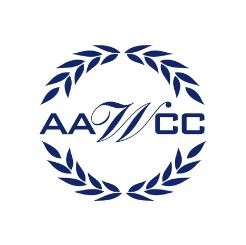 February 2021TO: 	 	Women Leaders FROM: 	          Claudia Curry, MBA, Ed.D. Board of Directors Vice President for Resource and Development and Doctoral Program Scholarship Liaison SUBJECT: 	2020-2021 AAWCC Doctoral Program Scholarship The National American Association for Women in Community Colleges (AAWCC) is pleased to announce its annual scholarship for women who are pursuing or are interested in pursuing a doctoral degree. The scholarship, a leadership initiative sponsored by AAWCC, will be awarded for use during the 2020-2021 academic year for education expenses related to a doctoral program. AAWCC created this initiative as an ongoing effort to champion women and maximize their potential.  The scholarship is restricted to women who have been or are employed full-time at any community college in the United States. Preference will also be given to women who document completed coursework in community colleges. The $1,500 scholarship will be available through a competitive process. The application and list of required supporting documents are available on the AAWCC website at www.aawccnatl.org. All applicants should email their completed application, along with the required supporting documents formatted into a single pdf, to me at ccurry@ccp.edu  no later than 6:00 pm (Eastern Standard Time), Friday, March 12, 2021. Complete scholarship applications will be reviewed in March. The winner will be notified by mid-April. Please contact me at ccurry@ccp.edu or at my remote Google Voice 484-580-9537 with questions you may have.  Thank you! Remember the application deadline: 6:00 pm (Eastern Standard Time) – Friday, March 12, 2021 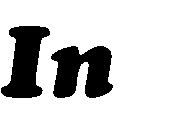 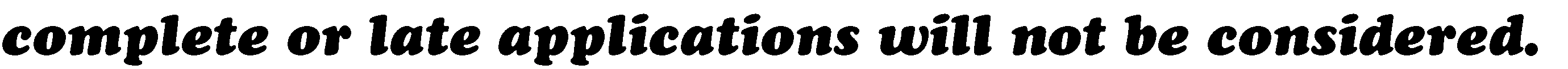 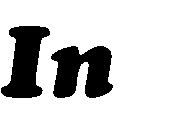 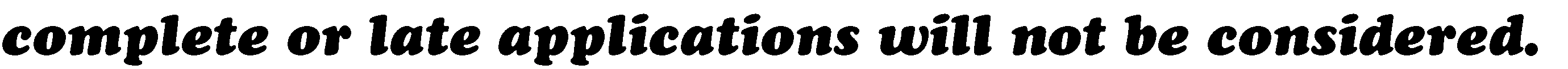 American Association for Women in Community Colleges (AAWCC)2020-2021 Doctoral Scholarship Application - $1,500 AwardApplication Deadline: Friday, March 12, 2021Name: ______________________________________ 	Phone: (______) ____________________ Address: ____________________________________ 	Email: ____________________________ City: _______________________________________ 	State: ______________ Zip: ___________ Name of Graduate School Attending: ____________________________________________________ College President’s Name: ____________________________________________________________ Start Date: ____________________   	         Anticipated Date of Graduation: _______________ Which doctoral degree are you pursuing?  Ph.D.____    Ed.D.____   Other_______________________ AAWCC Chapter Name and President: __________________________________________________ Application Requirements: In 250 words or less, please provide a statement of need. In 750 words or less, please respond to the following essay questions: Discuss the focus of your doctoral study, the reason for the study, and its relationship to your professional and personal goals and objectives. Briefly define leadership in higher education and discuss how you have demonstrated leadership in your career and or personal life. What are your five to 10 year professional goals? What impact have you had on women’s issues in the community college setting? Describe your involvement in AAWCC activities, if applicable. Along with your typed responses, please attach the following: Cover Letter Two letters of reference. One must be from your current immediate supervisor. An unofficial community college transcript if applicable and a copy of your CV. Please email a COMPLETE scholarship application packet and attachments formatted into a single pdf to Dr. Claudia Curry at: ccurry@ccp.edu.  Thank you! Remember the application deadline:  6:00 pm (Eastern Standard Time), Friday, March 12, 2021 